Załącznik nr 3do zapytania ofertowego Wzór zamówienia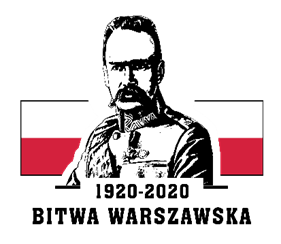  Wrocław, dnia .…… listopada 2020 r.Zamawiający/Płatnik4 Regionalna Baza Logistyczna				ul. Pretficza 28				50-984 Wrocław			NIP: 896-000-49-52tel.: ……………………….					ZAMÓWIENIE NR ............/2020/ZAMSkładam zamówienie do oferty złożonej w dniu ………...2020 roku.Uwagi do zamówienia:* W cenie uwzględniony jest koszt dostarczenia wskazanego asortymentu do zamawiającego. Gwarancja:Nazwisko i tel. zamawiającego: …………………………….. :                  tel………….;Nazwisko i telefon osoby odpowiedzialnej za odbiór zamówienia:                  tel………….;Miejsce wykonania zamówienia: dostawa do Ambulatorium 4 Regionalnej Bazy Logistycznej, przy ul. Pretficza 28, 50-984 Wrocław;Termin realizacji zamówienia: do 08 grudnia 2020 r.Warunki płatności: przelew, do 30 dni - od dnia otrzymania papierowego oryginału faktury wystawionej do spełnionego świadczenia;Inne ustalenia: O planowanym terminie dostawy proszę poinformować telefonicznie (tel.: ……………………..) lub mailowo (…………………) na 3 dni robocze przed realizacją dostawy.     				       Komendant             4 Regionalnej Bazy Logistycznej                        Składający zamówienie (pieczątka i podpis)Wyk.:……………………… (tel.: 261 … …)...............2020 r.T: L.p.Nazwa przedmiotuIlośćj.m.Cena jednostkowa netto [zł]Wartość netto [zł]Stawka VAT%Wartość brutto [zł] 1JEDNORAZOWE MASECZKI OCHRONNERAZEMRAZEMRAZEMRAZEMRAZEM